商场紧紧围绕商厦下达的各项任务指标展开工作，在加强管理、强化意识、开展活动等方面取得了显著成绩，为商厦的持续快速发展做了很大的贡献。 　　自20XX年开业以来，服装商场时刻以发展为前提，进行了三次大规模的经营布局调整，提升服装品牌结构，合理利用平效……使得商场能够快步、稳定地发展。 　　今年，我商场紧紧围绕商厦整体部署及20XX年全年工作计划开展工作。商场领导班子走出去考察、调研，反复推敲升级改造计划与实施细则，学习先进的经营理念，合理利用平效，成果非常明显。特别值得肯定的是，今年的升级改造中，我们采取了经营面积扩大，品牌升级，货位调整，店堂改造，加强管理等一系列强有力的措施，全体员工团结一心，共同努力，取得了一定的经济效益和社会效益。不仅提升了企业形象，而且销售业绩不断攀升。 　　回顾20XX年的工作，可以概括为以下几大方面： 　　一、适应市场需求升级改造，整体经营布局调整合理，品牌结构日趋成熟，经营成果喜人。 　　服装商场全年计划任务4400万，实际完成万元;毛利计划330万，实际完成万元，费用。 　　今年新增收了新品费、广告费、装修管理费和其他收入累计上缴纯利7万余元。取得良好的经营业绩，我们采取了如下做法： 　　1、紧跟商厦各种大规模促销活动，不放过任何销售机会。 　　根据商厦总体部署，在多次大型促销活动中，我商场都能围绕活动主题，积极配合，以活动和节日促进销售。在新发周年店庆、集团店庆、黄金周等重要促销时段，取得了良好的销售业绩和经济效益，最高日销超百万。配合商厦的活动，我们做了大量的准备工作，积极与厂家联系货源，增加适销品种，灵活促销，保底扣点，力保双赢。 　　2、扩大经营面积，合理利用平效，提升经营品牌。 　　品牌经营采取抓大放小的原则，调整引进了大小品牌80余个，年销售超百万的专柜有10余家。确保了我商厦经营定位的提升。 　　升级改造时，冯总带领商场班子成员及有关部门反复分析研究、精心策划，扩大了男装和运动休闲的经营面积，将原有服装商场的二层半楼拓展至三层半楼，整个男装和运动休闲的经营面积及经营品牌同步升级。男装由原有品牌20多家发展至61家，引进了培罗成、雅戈尔、九牧王、花花公子、哈雷纳·金狐狸等知名男装品牌30余家，国际运动品牌匡威、Kappa入驻我商场;并引进了七匹狼、匹克、康踏、哥仑布、贵人鸟、豪健等国内运动休闲品牌及威鹏、佩吉、劲都人、旗牌王、伊韵儿等中性休闲品牌20余家，顺利完成了今年升级改造任务，受到了商业同仁及消费者的一致好评。 　　升级改造后，男装、运动调整扣点，平均增长了2﹪--3﹪。租金、管理费、人员工资等增加纯利润11万余元，为提高销售业绩打下了良好的基础。 　　为适应商厦整体形象发展的需要，在兼顾本次经营布局调整重点的同时，采用末位淘汰制先后淘汰了销售业绩不好的女装品牌10余个，并引进了卡琪露茜、雅诺、芙奈尔、蒂澌凯瑞、热度、范奈沙、科尚等10余家女装品牌。顺利地完成了今年的升级改造任务，为计划明年女装品牌的再次升级奠定了良好基础。 通过建立员工档案，了解了员工的第一手资料。对家里特殊困难的员工予以照顾，动员员工关心和帮助他们。主动从家里拿不穿的衣服和生活必需品给特困员工;员工家里盖房子，我们发动员工利用个人时间去她家帮忙;员工的弟弟出了车祸，我们问长问短尽量解除员工的后顾之忧。在我们的带动下，我商场目前已形成了有困难，大家帮的好风气。 　　5、发扬“勤俭善持”的企业精神，降低费用，节约挖潜，压缩不合理开支。 　　我商场在勤俭善持上，人人有责。以节约为前提，减少小后勤人员，压缩人头工资。原一层楼四个清洁员，现每层楼两名清洁员，洗手间的清洁员应一层楼两名，现两层楼两个清洁员。在人头工资上每人年节省近万元。 　　因商场大，费用高，我们将可利用的东西修修补补，凡是能用的，可修补的绝不花一分钱。由于我商场托管的专柜多，长途电话及传真较多，费用较高。我们与厂方沟通。动员各厂家自己安装电话，降低商场管理费用。 　　20XX年的工作已近尾声，我们会把今年取得的工作成绩当作明年工作的新起点。总结工作经验，针对不足，在求实、做细、落实上下功夫。我们将继续在商厦领导的带领下，严格按照20XX年的工作计划开展工作： 　　1、20XX年，在经营管理中，紧紧围绕商厦的工作部署进行工作。在续约20XX年新合同的同时，将部分专柜基础扣点提高2---3个百分点，初步预计增加年租金15万余元，调整人员工资3万余元。 　　2、积极配合商厦做好1月15日和“4·15”两个店庆的准备工作，我们将把两次店庆作为20XX年上半年工作的重点。为了能在店庆期间有良好的销售业绩，给20XX年的工作开个好头，我们将提前组织货源，认真布署店庆期间工作的每一个细节，现场管理人员加大力度。力争在店庆期间取得了可观的经济效益，刷新我商场自开业以来日销的最高销售记录，成为20XX年的工作的良好开端。 　　3、5月份，我商场将全面调整女装的经营布局及品牌结构。本着以名优商品为主、完善品牌结构为原则进行升级改造。目前根据商场的经营面积，初步拟定借鉴国商的经营格局，将以往的中岛改建为侧边厅。我商场将以淑女装和仕女装为主打商品，继续培养米茜尔、柯蒂娜等一些知名女装品牌的忠实顾客群，并组织新品牌，调整10----15个有竞争力、有影响力、有特色的女装品牌，确保商场品牌组合的科学性、合理性。在调整女装的同时，不忘兼顾男装和运动休闲的经营状况。采取末位淘汰的原则，淘汰一些效益差的男装和运动休闲中小品牌，合理进行调整，在不影响销售的同时，确保明年区域划分整体规划的完整性，保证20XX年的升级改造的顺利完成。 　　4、在经营环节上，要求商场管理人员定期考察调查市场，具备预知市场行情变化的能力，熟练业务知识，研究商品流行趋势，掌握第一手资料，分析知名品牌的经营规模，认真学习其他先进企业的管理方法，查找自身管理工作存在的不足，拟定工作细节的补充计划和实施方案等，提高商场领导的综合能力，向商厦领导提供合理化建议。加大管理力度，向管理要效益。在总结今年经验与不足的基础上，拓展新思路，努力挖掘创造利润的新途径。加强员工培训，提高员工的整体素质。通过组织丰富多彩的活动，增强员工的凝聚力。力争在经营和管理方面，明年能够再上一个新台阶。 　　5、20XX年的工作重点是抓销售，提高利润。将明年的销售计划落实到各柜组，并由柜长落实到各专柜及个人，增强全员的紧迫感和责任感。每月按计划任务考核各专柜的销售情况，对销售前五名的专柜和后五名的专柜予以公布，激发员工的竞争意识，鼓励员工提高销售业绩;对销售排名后五名的专柜，与专柜人员一起查找原因，采取相应措施，进而提高销售业绩，对确无提高的专柜将予以淘汰。针对货品不实和卖场空的现象，我们将在充实货品种类和数量上下工夫，以柜组为单位，采取分片包干的原则。柜长主抓货源，有针对性地与货源不足的厂家和供应商进行沟通，充实货源，配合导购员做好销售的准备工作。凭借多样化，多品种的商品留住各种层次的消费人群。 　　6、节约挖潜，压缩不合理的开支。降低各项费用，杜绝浪费现象。能省一分钱，绝不多花半分钱。老百姓离不开“衣、食、住、行”，可见服装在人们心目中的重要性。服装是引领时尚的必需品。新发的市场定位是品牌时尚店，我们深感自己的责任重大。虽然目前我们的销售还不是最理想的，但我们深信服装商场是欧亚新发最有潜力最有发展的商场，为此服装商场的全体员工向着这一目标共同努力。相信随着经营和管理的不断深化，在20XX年的工作中我们将以更加扎实有效的措施，更加合理高效的方法，将明年工作真正落到实处，配合商厦领导超前完成明年的工作计划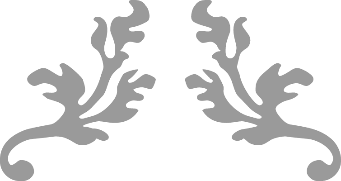 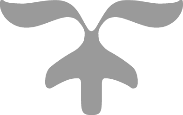 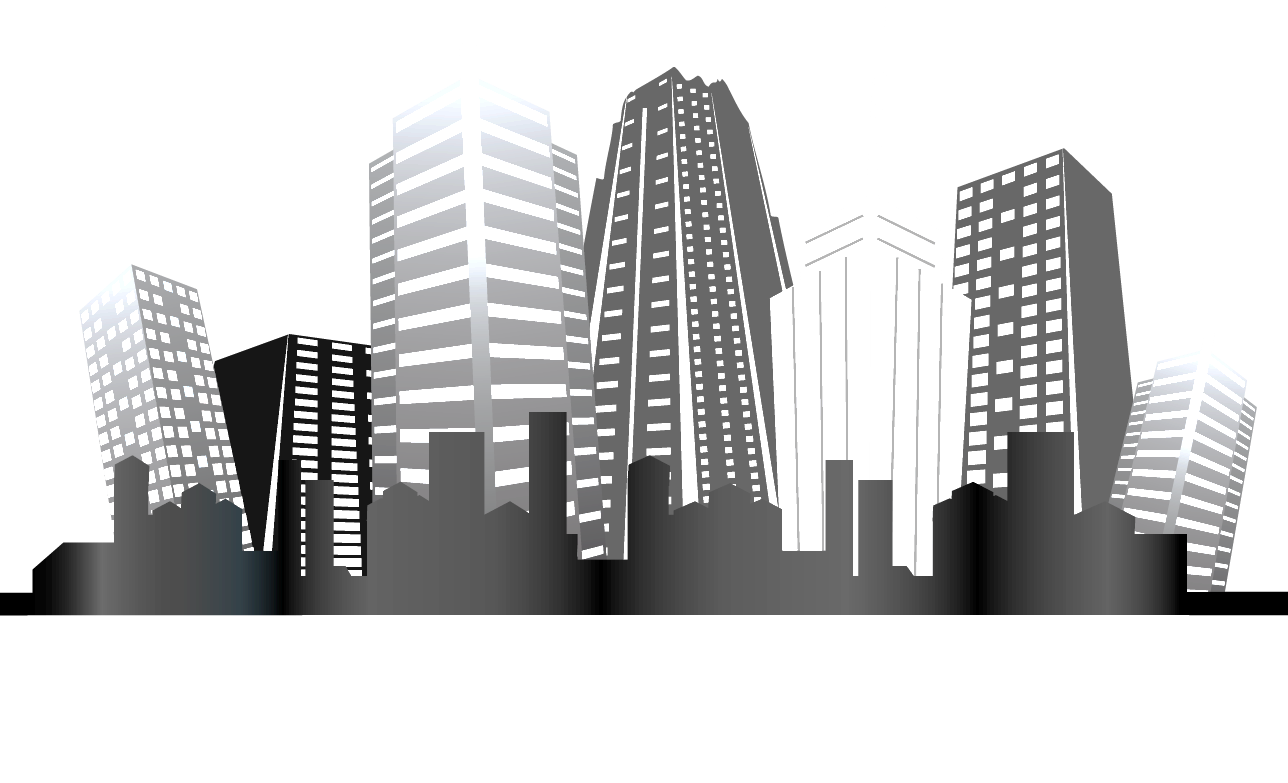 